Draaiboek en benodigdheden dag 1 Lean Verbeeten Green Belt opleiding 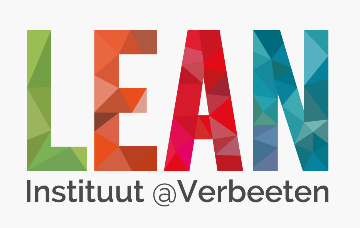 Algemene informatieHet draaiboek geeft de algemene strekking en een beknopte uitleg van de verschillende dagen weer. Inhoudelijke en gedetailleerde beschrijven worden weergegeven onder de desbetreffende slides. De hoofdtrainer is verantwoordelijk voor het (tijdig) regelen van: Co-trainer(s) voor alle dagenLocatie voor alle dagenLunch voor alle dagenDeelnemerslijst (zie format)Versturen uitnodigingenTraining in trainingsoverzicht zetten (aangeven welk werkboek en wel/geen drinken)Bij accreditatie: training aanmelden voor accreditatie. Zie EPL accreditaties. Evt. gastspreker(s) voor dag 4Gemba voor dag 5Borrel dag 5Etc.Zie de GB checklist op Onedrive voor een overzicht van alle te nemen stappen.Benodigdheden dag 1:SurfaceHDMI/VGA verlengstukMinimaal 4 A0 flip-overs in ruimteBox voor dag 1LEGO lean game Energizer kitEtui voorzien van materiaal: schaar, plakband, stiften, post-it’s.Let op: de A3 zit achterin het werkboekDraaiboek dag 1: Simulatiespel (LEGO), introductie & klantwaarde.TijdOnderdeelDoelProcedureWie Benodigdheden08.00-09.00VoorbereidingZaal gereed maken Flip-over klaarzetten: (Verwachtingen, ABC en KPI’s spel)Koffie en thee verzorgenOpstelling simulatiegame (EPL’s)HT + CTA0 + lean simulatiegame08.45-09.00Binnenkomst deelnemersWelkom hetenWow-factor: muziek bij binnenkomst en eerste rondje koffie/thee verzorgenHTMuziek, koffie en thee09.00-09.30Programma + VoorstellenAlgemeen- en dagprogramma zijn duidelijk en voorstelronde(s) cursisten.Uitleggen algemeen programma, dagprogramma en huishoudelijke mededelingenVoorstelronde (slide)LeerdoelenABC lean associatiesHTA0: Bij Vraag 2 (verwachtingen) en 3 (ABCDEF….)  een 
A0 gebruiken09.30-12.30Lean lego game Principes van lean ervaren door het spelen van de lego simulatiegame.Lego game (180 min): 09.30-09.35 Uitleg spel(regels)09.35-09.50 Voorbereiding ronde 1 09.50-10.05 Ronde 110.05-10.10 Lessons learned  10.10-10.30 Theorie klantwaarde & waardestroom10.30-10.45 Pauze10.45-11.00 Verbetertijd ronde 211.00-11.15 Ronde 211.15-11.20 Lessons learned  11.20-11.40 Theorie flow & pull11.40-11.55 Verbetertijd ronde 311.55-12.10 Ronde 312.10-12.15 Lessons learned  12.15-12.30 Theorie streven naar perfectie + opruimenHT: spelleider/ directeur game: uitleg + lessons learnedCT: theorie 5 principesLego game12.30-13.15LunchCTPer organisatie verschillend13.15-13.30Energizer  Opwekken energie cursistenZie EPL energizers en kies er een uit. CTZie EPL energizers13.30-14.15Wat is lean?De potentie van lean uiteenzetten.Bij de vraag ‘wat is lean?’ terugpakken naar de ABC oefening van de ochtend.HTA0 van ochtend (ABC)14.15 – 15.30(half uur theorie, 3 kwartier werken aan A3)A3 casusUitleg en zelf aan de slagLet op: akkoord op A3Uitleg A3 t/m doelstelling. Deelnemers maken tweetallen (buddies) met wie ze gaan sparren over hun eigen A3’s (let op: iedereen heeft een eigen A3). Trainers lopen rond en helpen waar nodig. HT+ ondersteuning CTA3 zit achterin het werkboek15.30-16.15KlantwaardeCursisten begrijpen wat klantwaarde is, methodieken en oefenen actief met het KANO model.Interactief met de cursisten praten over klantwaarde aan de hand van de slides.CT16.15-16.30Evaluatie & afsluitingEvalueren en afsluiten van de eerste dag.Het KANO model wordt toegepast op de opleiding en dit is tevens de evaluatie voor de dag. Eventueel delighters in het trainingsoverzicht zetten voor op dag 5.HT(2x) flip-over (post its + stiften)